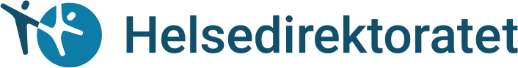 Ønske om endring i helsefaglige kodeverk Ved forespørsler om nye koder eller endringer i kodeverkene kan dette skjemaet benyttes. Vennligst last ned skjemaet og fyll det ut elektronisk. Alle hvite felter skal fylles ut. Skriv «ikke aktuelt» dersom feltet ikke kan benyttes.Dokumentet sendes til: kodehjelp@helsedir.noFrist: 	1. mars – NCRP (kodeverk for radiologiske prosedyrer)1. mai – ICD-10, NCMP, NCSP, ICPC-2, ICF  Jeg bekrefter at dette skjemaet og tilhørende e-post ikke inneholder helseopplysninger eller andre personopplysninger om pasienter, heller ikke i sladdet form (boksen må krysses ut for at skjemaet skal tas til vurdering).Ved spørsmål, kontakt kodehjelp@helsedir.noAvsenderNavnStillingsbetegnelseAvsenderAvsenderArbeidsstedE-post og telefonnummerAvsenderFaglig kontaktperson Kan kontaktes ved behov for faglig avklaring.Navn	StillingsbetegnelseFaglig kontaktperson Kan kontaktes ved behov for faglig avklaring.Faglig kontaktperson Kan kontaktes ved behov for faglig avklaring.ArbeidsstedE-post og telefonnummerFaglig kontaktperson Kan kontaktes ved behov for faglig avklaring.Fagmiljø som står bak endringsønsketSett inn betegnelse på det aktuelle fagmiljøetSett inn betegnelse på det aktuelle fagmiljøetFagmiljø som står bak endringsønsketHvilket kodeverk gjelder endringen?Navn på kodeverkNavn på kodeverkNavn på kodeverkNavn på kodeverkHvilket kodeverk gjelder endringen?Type endring (kryss av)Ny kodeEndre tekst/undertekstFjerne kodeAnnetType endring (kryss av)Bakgrunn for endringsønske Detaljert forklaring på hvorfor en kode ønskes opprettet eller endret.  Legg gjerne ved et eksempel, eller en representativ beskrivelse av en prosedyre som eget vedlegg.Detaljert forklaring på hvorfor en kode ønskes opprettet eller endret.  Legg gjerne ved et eksempel, eller en representativ beskrivelse av en prosedyre som eget vedlegg.Detaljert forklaring på hvorfor en kode ønskes opprettet eller endret.  Legg gjerne ved et eksempel, eller en representativ beskrivelse av en prosedyre som eget vedlegg.Detaljert forklaring på hvorfor en kode ønskes opprettet eller endret.  Legg gjerne ved et eksempel, eller en representativ beskrivelse av en prosedyre som eget vedlegg.Bakgrunn for endringsønske Anslagsvis antall utførte prosedyrer eller påviste tilstander årlig (nasjonalt):Presiser evt. om dette kun er aktuelt for ett behandlingssted.Presiser evt. om dette kun er aktuelt for ett behandlingssted.Presiser evt. om dette kun er aktuelt for ett behandlingssted.Presiser evt. om dette kun er aktuelt for ett behandlingssted.Anslagsvis antall utførte prosedyrer eller påviste tilstander årlig (nasjonalt):Ved ønske om ny kode:Gjelder koden etablert behandling i Norge, eller er metoden utprøvende?Gjelder koden etablert behandling i Norge, eller er metoden utprøvende?Gjelder koden etablert behandling i Norge, eller er metoden utprøvende?Gjelder koden etablert behandling i Norge, eller er metoden utprøvende?Ved ønske om ny kode:Ved ønske om ny kode:Forslag til kodetekst og  plassering i kodeverket.Forslag til kodetekst og  plassering i kodeverket.Forslag til kodetekst og  plassering i kodeverket.Forslag til kodetekst og  plassering i kodeverket.Ved ønske om ny kode:Ved ønske om andre endringer i kodeverk:Forslag til endring i kodetekst, undertekst og koder som eventuelt kan tas ut av bruk.Forslag til endring i kodetekst, undertekst og koder som eventuelt kan tas ut av bruk.Forslag til endring i kodetekst, undertekst og koder som eventuelt kan tas ut av bruk.Forslag til endring i kodetekst, undertekst og koder som eventuelt kan tas ut av bruk.Ved ønske om andre endringer i kodeverk:Evt. supplerende informasjon:Referanser, dokumenter, lenker o.a.Referanser, dokumenter, lenker o.a.Referanser, dokumenter, lenker o.a.Referanser, dokumenter, lenker o.a.Evt. supplerende informasjon: